TIPO DE INFORMETIPO DE INFORMETIPO DE INFORMETIPO DE INFORMETIPO DE INFORMEREGULARREGULARREGULARREGULARREGULARREGULARREGULARREGULAREXTEMPORÁNEOEXTEMPORÁNEOEXTEMPORÁNEOEXTEMPORÁNEOEXTEMPORÁNEOEXTEMPORÁNEOEXTEMPORÁNEOEXTEMPORÁNEO  x    x    x    x    x    x    x  NOMBRE DEL ESTUDIANTENOMBRE DEL ESTUDIANTENOMBRE DEL ESTUDIANTENOMBRE DEL ESTUDIANTENOMBRE DEL ESTUDIANTE  Carlos Galindo Carlos Alberto        Carlos Galindo Carlos Alberto        Carlos Galindo Carlos Alberto        Carlos Galindo Carlos Alberto        Carlos Galindo Carlos Alberto        Carlos Galindo Carlos Alberto        Carlos Galindo Carlos Alberto        Carlos Galindo Carlos Alberto        Carlos Galindo Carlos Alberto        Carlos Galindo Carlos Alberto        Carlos Galindo Carlos Alberto        Carlos Galindo Carlos Alberto        Carlos Galindo Carlos Alberto      CÓDIGO DEL ESTUDIANTECÓDIGO DEL ESTUDIANTECÓDIGO DEL ESTUDIANTECÓDIGO DEL ESTUDIANTECÓDIGO DEL ESTUDIANTECÓDIGO DEL ESTUDIANTECÓDIGO DEL ESTUDIANTECÓDIGO DEL ESTUDIANTE 
23555563  
23555563  
23555563  
23555563  
23555563  
23555563  
23555563 TIPO DE DOCUMENTO DE IDENTIFICACIÓNTIPO DE DOCUMENTO DE IDENTIFICACIÓNTIPO DE DOCUMENTO DE IDENTIFICACIÓNTIPO DE DOCUMENTO DE IDENTIFICACIÓNC.CC.CC.C X   X  C.E                                 C.E                                 T. IT. INo DE DOCUMENTO DE IDENTIFICACIÓNNo DE DOCUMENTO DE IDENTIFICACIÓNNo DE DOCUMENTO DE IDENTIFICACIÓNNo DE DOCUMENTO DE IDENTIFICACIÓNNo DE DOCUMENTO DE IDENTIFICACIÓNNo DE DOCUMENTO DE IDENTIFICACIÓNNo DE DOCUMENTO DE IDENTIFICACIÓN
1014294191
1014294191
1014294191
1014294191
1014294191
1014294191
1014294191
1014294191INFORMACIÓN DEL MÓDULO CURSADOINFORMACIÓN DEL MÓDULO CURSADOINFORMACIÓN DEL MÓDULO CURSADOINFORMACIÓN DEL MÓDULO CURSADOINFORMACIÓN DEL MÓDULO CURSADOINFORMACIÓN DEL MÓDULO CURSADOINFORMACIÓN DEL MÓDULO CURSADOINFORMACIÓN DEL MÓDULO CURSADOINFORMACIÓN DEL MÓDULO CURSADOINFORMACIÓN DEL MÓDULO CURSADOINFORMACIÓN DEL MÓDULO CURSADOINFORMACIÓN DEL MÓDULO CURSADOINFORMACIÓN DEL MÓDULO CURSADOINFORMACIÓN DEL MÓDULO CURSADOINFORMACIÓN DEL MÓDULO CURSADOINFORMACIÓN DEL MÓDULO CURSADOINFORMACIÓN DEL MÓDULO CURSADOINFORMACIÓN DEL MÓDULO CURSADOINFORMACIÓN DEL MÓDULO CURSADOINFORMACIÓN DEL MÓDULO CURSADOINFORMACIÓN DEL MÓDULO CURSADOINFORMACIÓN DEL MÓDULO CURSADOINFORMACIÓN DEL MÓDULO CURSADOINFORMACIÓN DEL MÓDULO CURSADOINFORMACIÓN DEL MÓDULO CURSADOINFORMACIÓN DEL MÓDULO CURSADOINFORMACIÓN DEL MÓDULO CURSADOINFORMACIÓN DEL MÓDULO CURSADOINFORMACIÓN DEL MÓDULO CURSADOINFORMACIÓN DEL MÓDULO CURSADOINFORMACIÓN DEL MÓDULO CURSADOINFORMACIÓN DEL MÓDULO CURSADOINFORMACIÓN DEL MÓDULO CURSADONOMBRE DEL CURSONOMBRE DEL CURSO práctica profesional  práctica profesional  práctica profesional  práctica profesional  práctica profesional  práctica profesional  práctica profesional  práctica profesional  práctica profesional  práctica profesional  práctica profesional  práctica profesional  práctica profesional  práctica profesional CÓDIGO CURSOCÓDIGO CURSOCÓDIGO CURSOCÓDIGO CURSO55235    55235    55235    GRUPO GRUPO GRUPO GRUPO AÑO PERIODO PERIODO PERIODO PERIODO PERIODO PERIODOPRIMER REPORTEPRIMER REPORTEPRIMER REPORTEPRIMER REPORTEPRIMER REPORTEPRIMER REPORTEPRIMER REPORTEPRIMER REPORTEMODIFICACIÓNMODIFICACIÓNMODIFICACIÓNMODIFICACIÓNMODIFICACIÓNMODIFICACIÓNMODIFICACIÓNCORTE 1 CORTE 2CORTE 2CORTE 2CORTE 2CORTE 2CORTE 2CORTE 3CORTE 3CORTE 3CORTE 3CORTE 3 x    x   CALIFICACIÓNCALIFICACIÓN  A     No. FALLASNo. FALLASNo. FALLASNo. FALLASNo. FALLASNo. FALLAS  (número)  (número)  (número)  (número)AUTORIZACIÓN CONSEJO ACADÉMICOAUTORIZACIÓN CONSEJO ACADÉMICOAUTORIZACIÓN CONSEJO ACADÉMICOAUTORIZACIÓN CONSEJO ACADÉMICOAUTORIZACIÓN CONSEJO ACADÉMICOAUTORIZACIÓN CONSEJO ACADÉMICOAUTORIZACIÓN CONSEJO ACADÉMICOAUTORIZACIÓN CONSEJO ACADÉMICOAUTORIZACIÓN CONSEJO ACADÉMICOAUTORIZACIÓN CONSEJO ACADÉMICOAUTORIZACIÓN CONSEJO ACADÉMICOAUTORIZACIÓN CONSEJO ACADÉMICOSISINONO  X          X        CARTA CONSEJO SEG-CARTA CONSEJO SEG-CARTA CONSEJO SEG-CARTA CONSEJO SEG-CARTA CONSEJO SEG-CARTA CONSEJO SEG-CARTA CONSEJO SEG-CARTA CONSEJO SEG-JUSTIFICACIÓN DEL INFORMEJUSTIFICACIÓN DEL INFORMEJUSTIFICACIÓN DEL INFORMEJUSTIFICACIÓN DEL INFORMEJUSTIFICACIÓN DEL INFORMEJUSTIFICACIÓN DEL INFORMEJUSTIFICACIÓN DEL INFORMEJUSTIFICACIÓN DEL INFORMENOMBRE DOCENTENOMBRE DOCENTENOMBRE DOCENTENOMBRE JEFE DEL PROGRAMANOMBRE JEFE DEL PROGRAMANOMBRE JEFE DEL PROGRAMANOMBRE JEFE DEL PROGRAMANOMBRE JEFE DEL PROGRAMANOMBRE JEFE DEL PROGRAMANOMBRE JEFE DEL PROGRAMANOMBRE JEFE DEL PROGRAMA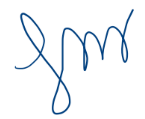 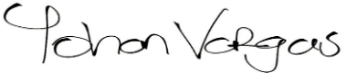 Firma DocenteFirma DocenteFirma DocenteFirma DocenteFirma DocenteFirma DocenteFirma DocenteFirma DocenteFirma Jefe de ProgramaFirma Jefe de ProgramaFirma Jefe de ProgramaFirma Jefe de ProgramaFirma Jefe de ProgramaFirma Jefe de ProgramaFirma Jefe de ProgramaFirma Jefe de ProgramaFirma Jefe de ProgramaFirma Jefe de ProgramaFirma Jefe Registro yControl Firma Jefe Registro yControl Firma Jefe Registro yControl Firma Jefe Registro yControl Firma Jefe Registro yControl Firma Jefe Registro yControl Firma Jefe Registro yControl Firma Jefe Registro yControl Firma Jefe Registro yControl  05   09   2023   2023   2023   05     05     09       09         2023             2023           DMAAADDMMAADDDMAAPARA USO EXCLUSIVO DE REGISTRO Y CONTROL PARA USO EXCLUSIVO DE REGISTRO Y CONTROL PARA USO EXCLUSIVO DE REGISTRO Y CONTROL PARA USO EXCLUSIVO DE REGISTRO Y CONTROL PARA USO EXCLUSIVO DE REGISTRO Y CONTROL PARA USO EXCLUSIVO DE REGISTRO Y CONTROL PARA USO EXCLUSIVO DE REGISTRO Y CONTROL PARA USO EXCLUSIVO DE REGISTRO Y CONTROL PARA USO EXCLUSIVO DE REGISTRO Y CONTROL PARA USO EXCLUSIVO DE REGISTRO Y CONTROL PARA USO EXCLUSIVO DE REGISTRO Y CONTROL PARA USO EXCLUSIVO DE REGISTRO Y CONTROL PARA USO EXCLUSIVO DE REGISTRO Y CONTROL PARA USO EXCLUSIVO DE REGISTRO Y CONTROL PARA USO EXCLUSIVO DE REGISTRO Y CONTROL PARA USO EXCLUSIVO DE REGISTRO Y CONTROL PARA USO EXCLUSIVO DE REGISTRO Y CONTROL PARA USO EXCLUSIVO DE REGISTRO Y CONTROL PARA USO EXCLUSIVO DE REGISTRO Y CONTROL PARA USO EXCLUSIVO DE REGISTRO Y CONTROL PARA USO EXCLUSIVO DE REGISTRO Y CONTROL PARA USO EXCLUSIVO DE REGISTRO Y CONTROL PARA USO EXCLUSIVO DE REGISTRO Y CONTROL PARA USO EXCLUSIVO DE REGISTRO Y CONTROL PARA USO EXCLUSIVO DE REGISTRO Y CONTROL PARA USO EXCLUSIVO DE REGISTRO Y CONTROL PARA USO EXCLUSIVO DE REGISTRO Y CONTROL PARA USO EXCLUSIVO DE REGISTRO Y CONTROL PARA USO EXCLUSIVO DE REGISTRO Y CONTROL PARA USO EXCLUSIVO DE REGISTRO Y CONTROL PARA USO EXCLUSIVO DE REGISTRO Y CONTROL PARA USO EXCLUSIVO DE REGISTRO Y CONTROL PARA USO EXCLUSIVO DE REGISTRO Y CONTROL SISTEMANOTA ANTERIORNOTA ANTERIORNOTA ANTERIORNOTA ANTERIORNOTA ANTERIORAPROBÓAPROBÓAPROBÓAPROBÓAPROBÓAPROBÓPERIODOPERIODOPERIODOPERIODOSISTEMANOTA ACTUALNOTA ACTUALNOTA ACTUALNOTA ACTUALNOTA ACTUALAPROBÓAPROBÓAPROBÓAPROBÓAPROBÓAPROBÓPERIODOPERIODOPERIODOPERIODORecibido por Registro y ControlRecibido por Registro y ControlRecibido por Registro y ControlRecibido por Registro y ControlRecibido por Registro y ControlRecibido por Registro y ControlDM   A   A   A   ATramitado por Registro y ControlTramitado por Registro y ControlTramitado por Registro y ControlTramitado por Registro y ControlTramitado por Registro y ControlTramitado por Registro y ControlTramitado por Registro y ControlTramitado por Registro y ControlTramitado por Registro y ControlDMM  A  A